  MADONAS NOVADA PAŠVALDĪBA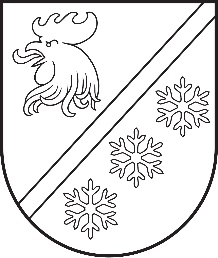 Reģ. Nr. 90000054572Saieta laukums 1, Madona, Madonas novads, LV-4801 t. 64860090, e-pasts: pasts@madona.lv ___________________________________________________________________________MADONAS NOVADA PAŠVALDĪBAS DOMESLĒMUMSMadonā2023. gada 28. septembrī							        	     Nr. 561									      (protokols Nr. 18, 7. p.)Par Madonas novada pašvaldības saistošo noteikumu Nr. 13 “Madonas novada pašvaldībai piederošo un tās nomāto dzīvojamo telpu īres maksas noteikšanas kārtība” izdošanuDzīvojamo telpu īres likuma 31. panta pirmajā daļā noteikts, ka “Pašvaldībai piederošas vai tās nomātas dzīvojamās telpas īres maksas apmēru nosaka pašvaldība, ņemot vērā tās saistošos noteikumus par īres maksas noteikšanu”. Saistošo noteikumu izdošanas mērķis ir noteikt pašvaldības īpašumā vai valdījumā esošo dzīvojamo telpu klasifikāciju un īres maksas apmēru, kā to paredz Pašvaldību likuma 10. panta otrās daļas 2. punkta a) apakšpunkts – noteikt maksu par pašvaldības īpašuma lietošanu.Pašvaldību likuma 46. panta trešajā daļā paredzēts, ka saistošo noteikumu projektu un tam pievienoto paskaidrojuma rakstu pašvaldības nolikumā noteiktajā kārtībā publicē pašvaldības oficiālajā tīmekļvietnē sabiedrības viedokļa noskaidrošanai, paredzot termiņu, kas nav mazāks par divām nedēļām.Laikā no 2023. gada 17. augusta līdz 4. septembrim sabiedrības viedokļa noskaidrošanai saistošo noteikumu projekts tika ievietots pašvaldības mājas lapā. Neviens priekšlikums netika saņemts. Pašvaldību likuma 44. panta pirmajā daļā noteikts, ka dome atbilstoši likumā vai Ministru kabineta noteikumos ietvertam pilnvarojumam izdod saistošos noteikumus. Pašvaldību likuma 10. panta pirmās daļas 1. punktā noteikts, ka tikai domes kompetencē ir izdot saistošos noteikumus. Pašvaldību likuma 47. panta pirmajā daļā paredzēts, ka saistošos noteikumus un to paskaidrojuma rakstu izsludina, tos publicējot oficiālajā izdevumā "Latvijas Vēstnesis". Saistošie noteikumi stājas spēkā nākamajā dienā pēc to izsludināšanas, ja šajos noteikumos nav noteikts cits to spēkā stāšanās termiņš. Pašvaldība saistošos noteikumus un to paskaidrojuma rakstu nosūta izsludināšanai oficiālajā izdevumā "Latvijas Vēstnesis" triju darbdienu laikā pēc šo dokumentu parakstīšanas, izņemot šā panta otrajā daļā minētos saistošos noteikumus un saistošos noteikumus teritorijas plānošanas jomā.Pamatojoties uz Pašvaldību likuma 10. panta pirmās daļas 1. punktu, 44. panta pirmo daļu, 47. panta pirmo daļu, ņemot vērā 13.09.2023. Uzņēmējdarbības, teritoriālo un vides jautājumu komitejas atzinumu, atklāti balsojot: PAR – 15 (Agris Lungevičs, Aigars Šķēls, Aivis Masaļskis, Andris Sakne, Artūrs Grandāns, Arvīds Greidiņš, Gatis Teilis, Gunārs Ikaunieks, Guntis Klikučs, Kaspars Udrass, Māris Olte, Sandra Maksimova, Valda Kļaviņa, Vita Robalte, Zigfrīds Gora), PRET – NAV, ATTURAS – NAV, Madonas novada pašvaldības dome NOLEMJ:	Izdot saistošos noteikumus Nr. 13 “Madonas novada pašvaldībai piederošo un tās nomāto dzīvojamo telpu īres maksas noteikšanas kārtība”.Uzdot Lietvedības nodaļai saistošos noteikumus un to paskaidrojuma rakstu triju darba dienu laikā pēc to parakstīšanas elektroniskā veidā nosūtīt Latvijas Republikas oficiālajam izdevumam “Latvijas Vēstnesis” un Madonas novada Centrālās administrācijas Informāciju tehnoloģiju nodaļai publicēšanai.Kontroli par lēmuma izpildi uzdot veikt Madonas novada pašvaldības izpilddirektoram.Pielikumā: Saistošie noteikumi Nr. 13 “Madonas novada pašvaldībai piederošo un tās nomāto dzīvojamo telpu īres maksas noteikšanas kārtība” un paskaidrojuma raksts.              Domes priekšsēdētājs				             A. Lungevičs	Semjonova 27333721ŠIS DOKUMENTS IR ELEKTRONISKI PARAKSTĪTS AR DROŠU ELEKTRONISKO PARAKSTU UN SATUR LAIKA ZĪMOGU